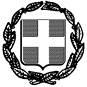 Η παρούσα  μελέτη συντάσσεται προκειμένου να πραγματοποιηθούν οι απαιτούμενες εργασίες περιοδικού επανελέγχου των εγκατεστημένων πυροσβεστήρων για τα Δημοτικά κτίρια του Δήμου μας.Ακολουθούν οι Πίνακας Ι με τις ταχυδρομικές δ/νσεις των Δημοτικών Κτιρίων και  Πίνακας ΙΙ με τους τύπους των πυροσβεστήρων ανά Κτίριο. ΠΙΝΑΚΑΣ ΙΠΙΝΑΚΑΣ ΙΙΟ ενδεικτικός προϋπολογισμός της εργασίας ανέρχεται στο ποσό των δύο χιλιάδων πενήντα πέντε ευρώ και τριάντα λεπτών (2.055,30€), συμπεριλαμβανομένου Φ.Π.Α. 24% και θα βαρύνει τον Κ.Α. 10-6265.0007 του προϋπολογισμού του Δήμου Γαλατσίου έτους 2021.Η διενέργεια καθώς και η εκτέλεση της εργασίας διέπονται από τις νομοθετικές διατάξεις, όπως αυτές ισχύουν σήμερα και περιγράφονται :στο Φ.Ε.Κ. 147/τ. Α΄/08.08.2016 (Ν. 4412) «Δημόσιες Συμβάσεις Έργων, Προμηθειών και Υπηρεσιών (προσαρμογή στις Οδηγίες 2014/24/ ΕΕ και 2014/25/ΕΕ)».στο ΦΕΚ 52/τ.Β΄/20.01.2005 (Κ.Υ.Α. 618/43) στο ΦΕΚ 1218/τ.Β΄/01.09.2005 (Κ.Υ.Α 17230/671)στο με αρ. πρωτ. 9554Φ.702.9/03.03.2006 έγγραφο της Δ/νσης Ι Προληπτικής Πυροπροστασίας, Τμ. 1ο Πυρ/κών Κανονισμών & Δ/ξεων στη με αρ. πρωτ. 15325/871/26.06.2008 εγκύκλιο του Υπουργείου Ανάπτυξης. Τ Ε Χ Ν Ι Κ Ε Σ   Π Ρ Ο Δ Ι Α Γ Ρ Α Φ Ε ΣΙ. ΣΥΝΤΗΡΗΣΗ – ΑΝΑΓΟΜΩΣΗ ΠΥΡΟΣΒΕΣΤΗΡΩΝΑντικείμενο ΕργασίαςΗ παρούσα εργασία θα καλύψει την συντήρηση, αναγόμωση των υπαρχόντων πυροσβεστήρων και προμήθεια, εφόσον απαιτηθεί, νέων προς αντικατάσταση των ακατάλληλων, ώστε να καλυφθούν οι ανάγκες στα δημοτικά  κτίρια του Δήμου. Τα είδη των προς συντήρηση πυροσβεστήρων είναι :Φορητοί πυροσβεστήρες Ξηρής Κόνεως 3, 6 και 12 KgrΑυτοδιεγειρόμενοι πυροσβεστήρες οροφής Ξηρής Κόνεως 6 KgrΤροχήλατοι πυροσβεστήρες Ξηρής Κόνεως 25 και 50 KgrΦορητοί πυροσβεστήρες διοξειδίου του άνθρακα (CO2) 5 και 6 KgrΝομοθεσίαΟι προδιαγραφές (σχετικά πρότυπα-απαιτήσεις) που αφορούν τις εργασίες συντήρησης, επανελέγχου, αναγόμωσης και σήμανσης των πυροσβεστήρων περιγράφονται αναλυτικά στα ΦΕΚ 52/Β΄/20.01.2005 (Κ.Υ.Α 618/43) & ΦΕΚ 1218/Β΄/01.09.2005 (Τροποποίηση 17230/671).Οι προδιαγραφές (πρότυπα-απαιτήσεις) για την προμήθεια των πυροσβεστήρων περιγράφονται αναλυτικά στο άρθρο 3 & 4 στα ΦΕΚ 52/Β΄/20.01.2005 (Κ.Υ.Α 618/43).Εγκύκλιος του Υπ. Ανάπτυξης 15325/871/26.06.2008 «Τοποθέτηση δακτυλίου ελέγχου στους πυροσβεστήρες.       ΦΕΚ 67/τ. Α΄/10.04.1995 Π.Δ. 105 «Ελάχιστες προδιαγραφές για την σήμανση ασφάλειας ή/και υγείας στην εργασία σε συμμόρφωση με την οδηγία 92/58/ΕΟΚ».                                                                           Υποχρεώσεις ΑναδόχουΓενικάΟ ανάδοχος οφείλει κατά την υπογραφή της σύμβασης, να καταθέσει τα στοιχεία επικοινωνίας (fax,e-mail,τηλέφωνο) του Τεχνικού Υπεύθυνου (αρμόδιο άτομο) της εταιρείας με τον οποίο θα γίνεται συνεννόηση ώστε να ξεκινήσει άμεσα την συντήρηση.Όλοι οι πυροσβεστήρες θα επανελεγχθούν, θα συντηρηθούν και όπου είναι αναγκαίο θα αναγομωθούν. Οι επανελεγχόμενοι πυροσβεστήρες θα σημανθούν και θα επανατοποθετηθούν με ευθύνη και επίβλεψη του αρμοδίου ατόμου της εταιρείας.Μετά το πέρας των εργασιών θα χορηγηθούν :Πιστοποιητικά υλικών που χρησιμοποιήθηκαν κατά ΕΝ,Υπεύθυνη δήλωση για την καλή και ασφαλή λειτουργία του ελεγμένου πυροσβεστικού υλικού, στην οποία να φαίνεται ο αριθμός των πυροσβεστήρων που ελέγχθηκαν και ότι αυτοί πληρούν τις προδιαγραφές.Συντήρηση και αναγόμωσηΟ Ανάδοχος είναι υποχρεωμένος να παραλάβει και να καταγράψει τους πυροσβεστήρες (αναλυτικά τα στοιχεία του κάθε πυροσβεστήρα, ήτοι τον αριθμό σειράς φιάλης, τον κατασκευαστή πυροσβεστήρα, το έτος κατασκευής και το είδος πυροσβεστήρα) από τα σημεία που θα του υποδειχθούν και να τους επιστρέψει στο ίδιο ακριβώς σημείο, μέσα σε 24 ώρες. Όλοι οι πυροσβεστήρες θα ελεγχθούν και θα συντηρηθούν, ακολουθώντας τις διαδικασίες που ορίζονται στο ΦΕΚ 52/Β΄/20.01.2005 και συγκεκριμένα:στο ΠΑΡΑΡΤΗΜΑ IV για συντήρησηστο ΠΑΡΑΡΤΗΜΑ V για περαιτέρω συντήρηση και ανανέωση γόμωσης  στο ΠΑΡΑΡΤΗΜΑ VΙ για εργαστηριακό έλεγχο και ανανέωση γόμωσηςκαι σε διαστήματα δεν υπερβαίνουν αυτά που δίνονται στο ΠΑΡΑΡΤΗΜΑ ΙΙΙ του ΦΕΚ 1218/Β΄/01.09.2005.Για τους τροχήλατους πυροσβεστήρες ο έλεγχος και η σήμανση θα πραγματοποιηθεί όπως ορίζεται από την κείμενη νομοθεσία και επιπλέον, θα ελεγχθεί η κύλιση των τροχών και θα λιπανθούν οι άξονες τους. Τροχοί και άξονες που παρουσιάζουν προβλήματα στρέβλωσης ή φθορές θα αντικαθίστανται. Ελαστικοί σωλήνες, ακροφύσια, συνδέσεις καθώς και μέρη που ελέγχονται και παρουσιάζουν διαβρώσεις-αλλοιώσεις θα αντικαθίστανται.Οι αυτοδιεγειρόμενοι πυροσβεστήρες ή οι πυροσβεστήρες συστημάτων κατάσβεσης που είναι τοποθετημένοι σε λεβητοστάσια ή σε άλλους χώρους θα ελεγχθούν και αυτοί σύμφωνα με την κείμενη νομοθεσία. Εφόσον ο πυροσβεστήρας  που εξασφαλίζει την προστασία ενός χώρου με σύστημα αυτόματης κατάσβεσης αποσυνδεθεί, ο ανάδοχος είναι υπεύθυνος για την επανατοποθέτησή του και τη θέση του σε αναμονή (κατάσταση λειτουργίας του συστήματος).  Όλοι οι υπάρχοντες πυροσβεστήρες Διοξειδίου του Άνθρακα (CO2) οι οποίοι μετά το μακροσκοπικό έλεγχο παρουσιάζουν έστω και το παραμικρό πρόβλημα κατά τον έλεγχο, σύμφωνα με τη στήλη 5 ΠΑΡΑΡΤ. IV του  ΦΕΚ 52/τ. Β΄/2005, θα ελεγχθούν  υδραυλικά  και το σχετικό πιστοποιητικό υδραυλικής δοκιμής θα κατατεθεί στο Τμήμα Προμηθειών & Αποθήκης της Δ/νσης Οικονομικών για την ενημέρωση του αντίστοιχου φακέλου συντήρησης πυροσβεστικών μέσων.Οι πυροσβεστήρες θα φέρουν την κατάλληλη σήμανση όπως αυτή καθορίζεται στα άρθρα 3 και 4 του ΦΕΚ 52/Β/2005 καθώς επίσης στην περίπτωση που πραγματοποιείται ανανέωση και αντικατάσταση του κατασβεστικού υλικού θα τοποθετείται αυτοκόλλητη, ανεξίτηλη και ευανάγνωστη ετικέτα όπως καθορίζεται στο άρθρο 3 του ΦΕΚ 1218/Β/2005. Οι οδηγίες χρήσης (κωδικοποιημένες και εικονογραφημένες πληροφορίες λειτουργίας) του πυροσβεστήρα  θα είναι σαφείς και απλές και θα επικολλώνται επί του σώματος του πυροσβεστήρα. Θα αναφέρεται επίσης σαφώς και ευκρινώς η αποδεκτή ή μη χρήση του πυροσβεστήρα σε υλικά υπό ηλεκτρική τάση.Θα αναγράφεται επίσης το βάρος του πυροσβεστήρα και το βάρος του περιεχομένου του.Μέχρι να πραγματοποιηθεί η συντήρηση – αναγόμωση των πυροσβεστήρων ο Ανάδοχος είναι υποχρεωμένος να εφοδιάσει τους χώρους με τον απαιτούμενο αριθμό πυροσβεστήρων, συμπεριλαμβανομένων αυτομάτων οροφής, για να μην μειωθεί η πυρασφάλεια αυτών, τους οποίους θα παραλάβει όταν επιστραφούν οι επανελεγχόμενοι πυροσβεστήρες, όπως ορίζεται στο Παράρτημα ΙΙ παρ. 3 του ΦΕΚ 52/τ. Β΄/20.01.2005.Για όλες τις  εργασίες που αφορούν την μεταφορά – απόθεση - τοποθέτηση όλων των περιγραφόμενων τύπων πυροσβεστήρων, τα μέτρα υγείας –ασφάλειας που θα πρέπει να λαμβάνονται κατά τα στάδια των εργασιών, καθώς οι απαιτήσεις των εξαρτημάτων που πιθανώς να αντικατασταθούν στους πυροσβεστήρες, θα πρέπει να ακολουθούν όσα αναφέρονται στις Ελληνικές Τεχνικές Προδιαγραφές (ΕΛΟΤ ΤΠ 1501-04-05-06-01:2009 «Φορητοί πυροσβεστήρες ξηράς κόνεως και διοξειδίου του άνθρακα» και ΕΛΟΤ ΤΠ 1501-04-05-07-01:2009 «Αυτοδιεγειρόμενοι πυροσβεστήρες ξηράς κόνεως») όπως εγκρίθηκαν με την αριθμ. ΔΙΠΑΔ/ΟΙΚ/273  (ΦΕΚ 2221/τ. Β΄/30.07.2012).ΕιδικάΑναγόμωσηΟ ανάδοχος θα πρέπει να ενημερώσει εγγράφως την Επιτροπή Παρακολούθησης και Παραλαβής της παρεχόμενης υπηρεσίας,  για το πλήθος των πυροσβεστήρων που απαιτούν αναγόμωση.Εφόσον απαιτηθεί αναγόμωση πυροσβεστήρα το χρησιμοποιούμενο κατασβεστικό υλικό θα πρέπει να πληροί τις προδιαγραφές καταλληλότητας για την χρήση που προορίζεται και κατά συνέπεια ο ανάδοχος θα καταθέσει τα αντίστοιχα πιστοποιητικά του, στην ως άνω Επιτροπή.Μετά τους ελέγχους και πριν την πλήρη συναρμολόγηση, θα πρέπει να τοποθετείται αναγνωριστικό στοιχείο που θα αποδεικνύει τον εσωτερικό έλεγχο και αναγόμωση του πυροσβεστήρα (ήτοι δακτύλιος ελέγχου χαρακτηριστικού χρώματος ανάλογα με το έτος στη βάση της βαλβίδας του πυροσβεστήρα σύμφωνα με την με αρ. πρωτ. 15325/871/26.06.2008 εγκύκλιο του Υπ. Ανάπτυξης).Επισημαίνεται ότι κατά την αναγόμωση οι πυροσβεστήρες θα πρέπει να εκκενωθούν πλήρως και το κατασβεστικό μέσο εφόσον τα αποτελέσματα της συντήρησης επιτρέπουν την περεταίρω χρήση του, αυτό θα είναι αποδεκτό, διαφορετικά θα απορριφθεί.Υδραυλική δοκιμήΗ υδραυλική δοκιμή των πυροσβεστήρων θα πραγματοποιείται από αναγνωρισμένο φορέα και θα συντάσσεται το απαραίτητο πιστοποιητικό υδραυλικής δοκιμής (καταλληλότητας ή απόρριψης), ώστε να ενημερωθεί ο αντίστοιχος φακέλος συντήρησης πυροσβεστικών μέσων.Απόρριψη πυροσβεστήρα θα δικαιολογείται με το έγγραφο υδραυλικής δοκιμής και με ΜΗΤΡΩΟ ΑΠΟΡΡΙΨΗΣ υπογεγραμμένο από το αρμόδιο άτομο της αναδόχου εταιρείας. Στήριξη πυροσβεστήρωνΗ στήριξη των πυροσβεστήρων θα πραγματοποιηθεί με επιτοίχια βάση για Πυροσβεστήρα 6Kg ή 12 Kg  υψηλής αντοχής, σε θέσεις που θα οριστούν κατόπιν συνεννόησης με την Υπηρεσία.ΙΙ. ΠΡΟΜΗΘΕΙΑ ΠΥΡΟΣΒΕΣΤΗΡΩΝ ΕΦΟΣΟΝ ΑΠΑΙΤΗΘΕΙΑντικείμενο προμήθειαςΗ προμήθεια νέων πυροσβεστήρων θα πραγματοποιηθεί λόγω ακαταλληλότητας και ή λόγω ανάγκης κάλυψης των χώρων, μετά από έγγραφη αναφορά του αρμόδιου ατόμου της εταιρείας, όπου θα αναφέρεται και η προτεινόμενη θέση τοποθέτησης.Το είδος των προς προμήθεια φορητών πυροσβεστήρων ξηράς κόνεως & διοξειδίου του άνθρακα θα προέρχονται από βιομηχανικές μονάδες που εφαρμόζουν παραγωγική διαδικασία πιστοποιημένη κατά ΕΛΟΤ ΕΝ ISO 9001 από διαπιστευμένο φορέα πιστοποίησης και θα φέρουν υποχρεωτικώς την επισήμανση CE της Ευρωπαϊκής Ένωσης.Οι προδιαγραφές (πρότυπα-απαιτήσεις) για την προμήθεια των πυροσβεστήρων περιγράφονται αναλυτικά στο άρθρο 3 & 4 στα ΦΕΚ 52/Β΄/20.01.2005 (Κ.Υ.Α 618/43).Επίσης θα πρέπει να είναι κατασκευασμένοι σύμφωνα με τις διατάξεις της υπουργικής απόφασης 16289/330/1999 περί εφαρμογής της οδηγίας 97/23/ΕΚ σχετικά με τον εξοπλισμό υπό πίεση και σύμφωνα με τις Ελληνικές Τεχνικές Προδιαγραφές ΕΛΟΤ ΤΠ 1501-04-05-06-01:2009 «Φορητοί πυροσβεστήρες ξηράς κόνεως και διοξειδίου του άνθρακα», όπως εγκρίθηκαν με την αριθμ. ΔΙΠΑΔ/ΟΙΚ/273  (ΦΕΚ 2221/τ. Β΄/30.07.2012). Συγκεκριμένα τα σχετικά πρότυπα είναι τα εξής:ΕΛΟΤ ΕΝ 615:   Πυροπροστασία – Μέσα πυρόσβεσης – Προδιαγραφές κόνεωνΓια τους φορητούς:ΕΛΟΤ ΕΝ 3.06 : Φορητοί πυροσβεστήρες – Μέρος 6 : Προβλέψεις για την επιβεβαίωση συμμόρφωσης των φορητών πυροσβεστήρων σύμφωνα με το ΕΛΟΤ ΕΝ 3 μέρος 1 μέχρι το μέρος 5.ΕΛΟΤ ΕΝ 3.07 : Φορητοί πυροσβεστήρες - Μέρος 7:  Χαρακτηριστικά, απαιτήσεις απόδοσης & μέθοδοι δοκιμής.ΕΛΟΤ ΕΝ 3.03 : Φορητοί πυροσβεστήρες – Κατασκευή, αντοχή στη πίεση, μηχανικές δοκιμές. ΕΛΟΤ ΕΝ 3.09 : Φορητοί πυροσβεστήρες - Μέρος 9:  Πρόσθετες απαιτήσεις στο ΕΝ 3-7 για αντοχή σε πίεση πυροσβεστήρων CO2. ΕΛΟΤ 953 : Φορητοί πυροσβεστήρες- Διοξείδιο του άνθρακα.Επιπρόσθετα θα πρέπει να φέρουν την απαιτούμενη σήμανση όπως προβλέπεται στο άρθρο 4 της ΚΥΑ 618/43 (ΦΕΚ 52/Β΄/20.01.2005). Ενδεικτικά αναφέρουμε ότι, σε κάθε πυροσβεστήρα θα πρέπει απαραιτήτως να αναγράφονται σε πινακίδα ή τυπωμένα πάνω στο σώμα του υλικό, ποσότητα, κατηγορίες πυρκαγιάς για τις οποίες είναι κατάλληλος (Α-γενικά στερεά υλικά, Β-υγρά καύσιμα, C-αέρια καύσιμα, Ε-ηλεκτρικές συσκευές ή εγκαταστάσεις υπό τάση), οδηγίες λειτουργίας και αναγόμωσης στα Ελληνικά και κατασβεστική ικανότητα. Κάθε φιάλη θα είναι ερυθρού χρώματος. Επιπλέον θα φέρουν ανάγλυφη σήμανση με όνομα ή σήμα κατασκευαστή, αριθμός σειράς, έτος κατασκευής και πίεση δοκιμής.Οι φορητοί πυροσβεστήρες ξηράς κόνεως θα αποτελούνται από το κυρίως κυλινδρικό δοχείο, που θα είναι κατασκευασμένο από χαλυβδοελάσματα, χαμηλής περιεκτικότητας σε άνθρακα, με χειρολαβή για τη μεταφορά και με βαλβίδα τύπου σκανδάλης. Στο πάνω μέρος θα φέρουν ασφάλεια στο κλείστρο με βαλβίδα εκτόνωσης υπερπίεσης, μανόμετρο και στήριγμα για επίτοιχη τοποθέτηση.Οι φορητοί πυροσβεστήρες διοξειδίου του άνθρακα θα φέρουν εύκαμπτο σωλήνα, υψηλής αντοχής, που θα καταλήγει σε πεπλατυσμένη χοάνη εκτόξευσης του κατασβεστικού μέσου. Στην χειρολαβή θα φέρει μοχλό ενεργοποίησης ώστε να επιτρέπεται η ελεγχόμενη εκτόξευση του CO2.Στην δαπάνη της αγοράς συμπεριλαμβάνεται η προμήθεια των πυροσβεστήρων, η μεταφορά και τοποθέτηση/στήριξή τους, με επιτοίχια βάση για Πυροσβεστήρα 6Kg υψηλής αντοχής.ΣΥΓΓΡΑΦΗ ΥΠΟΧΡΕΩΣΕΩΝ ΕΚΤΕΛΕΣΗΣ ΥΠΗΡΕΣΙΑΣ-ΕΡΓΑΣΙΑΣΑΡΘΡΟ 1οΑντικείμενο της συγγραφήςΣτην συγγραφή υποχρεώσεων αυτή περιγράφονται οι ειδικοί όροι βάσει των οποίων και σε συνδυασμό με τους λοιπούς όρους θα γίνουν οι εργασίες περιοδικού ελέγχου-συντήρησης και αναγόμωσης των υπαρχόντων πυροσβεστήρων των δημοτικών κτιρίων του Δήμου Γαλατσίου καθώς και προμήθεια πυροσβεστήρων- εάν απαιτηθεί, για το έτος 2021.ΑΡΘΡΟ 2οΣυμβατικά ΣτοιχείαΤα συμβατικά στοιχεία της μελέτης είναι :Τεχνική ΈκθεσηΤεχνικές Προδιαγραφές Συγγραφή Υποχρεώσεων εκτέλεσης υπηρεσίας-εργασίαςΕνδεικτικός Προϋπολογισμός ΑΡΘΡΟ 3οΣύμβασηΟ ανάδοχος της εργασίας, μετά την κοινοποίηση σ’ αυτόν της απόφασης ανάθεσης, υποχρεούται να προσέλθει σε ορισμένο τόπο και χρόνο, που θα υποδείξει ο Δήμος για να υπογράψει την σύμβαση. ΑΡΘΡΟ 4οΧρόνος εκτέλεσηςΌλες οι υπηρεσίες θα παρασχεθούν όσο το δυνατό συντομότερα από την υπογραφή της σύμβασης, ενώ η υποστήριξη των υπηρεσιών του Δήμου θα είναι διάρκειας 12 μηνών, με την υποχρέωση του αναδόχου μετά από κλήση να προβεί σε όλες τις απαιτούμενες ενέργειες. ΑΡΘΡΟ 5οΠοσότητες- Αναθεώρηση τιμών προσφοράς Οι διαγωνιζόμενοι πρέπει να έχουν υπόψη τους ότι οι τιμές που θα κατακυρωθούν θα είναι σταθερές για όλη τη διάρκεια ισχύος της σύμβασης που θα υπογραφεί. Σύμφωνα με τις ανάγκες που θα προκύψουν, οι πιο πάνω αναφερόμενες ποσότητες μπορεί να αυξηθούν ή να μειωθούν, χωρίς ωστόσο υπέρβαση της κατακυρωθείσας αξίας της οικείας σύμβασης. Οι διαφορές που τυχόν προκύψουν θα καλυφθούν από την κατ’ αποκοπή δαπάνη, του ενδεικτικού προϋπολογισμού.Ο Πίνακας «ΣΥΜΠΛΗΡΩΣΗ ΤΙΜΩΝ ΜΟΝΑΔΟΣ (ΚΑΤ' ΑΠΟΚΟΠΗ ΔΑΠΑΝΗ)» στο Έντυπο της Οικονομικής Προσφοράς, δεν αποτελεί κριτήριο μειοδοσίας, αλλά απαιτείται να συμπληρωθεί από τον οικονομικό φορέα.ΑΡΘΡΟ 6οΕγγύηση καλής εκτέλεσης Ο ανάδοχος υποχρεούται να καταθέσει κατά την υπογραφή της σύμβασης εγγύηση καλής εκτέλεσης της σύμβασης, για ποσό ίσο με το 5% επί της συμβατικής αξίας χωρίς Φ.Π.Α. Η εγγύηση καλής εκτέλεσης συντάσσεται κατά τον ισχύοντα τύπο του δημοσίου και κατατίθεται υπό μορφή γραμματίου του Ταμείου Παρακαταθηκών και Δανείων ή αναγνωρισμένου Πιστωτικού Ιδρύματος.Ο χρόνος ισχύος της πρέπει να υπερβαίνει κατά ένα μήνα του χρόνου εκτέλεσης του συμβατικού αντικειμένου.Ο ανάδοχος υποχρεούται να εφαρμόσει τις ισχύουσες διατάξεις για την εκτέλεση των εργασιών που του ανατέθηκαν. Σε άλλη περίπτωση, η αξία των εργασιών θα εκπέσει από την εγγυητική καλής εκτέλεσης.ΑΡΘΡΟ 7οΕυθύνη αναδόχου και εγγύηση λειτουργίαςΤα ανταλλακτικά τα οποία τυχόν απαιτηθούν σε περίπτωση αποκατάστασης λειτουργίας, θα είναι κατάλληλα για τον σκοπό που προορίζονται, θα βαρύνουν τον Δήμο. Η αλλαγή ακατάλληλου υλικού θα γίνεται κατόπιν γραπτής έκθεσης από αρμόδιο τεχνικό του Αναδόχου, με ταυτόχρονη υποβολή προσφοράς με τα ανταλλακτικά αντίστοιχων προδιαγραφών που απαιτούνται προς έγκριση του κόστους αυτού. Η προσφορά αυτή θα περιλαμβάνει το κόστος του εξοπλισμού, την απαιτούμενη εργασία, οι οποίες θα συμφωνούν με τις τιμές που έχουν δοθεί στην οικονομική προσφορά κατά το στάδιο του διαγωνισμού στον πίνακα «ΣΥΜΠΛΗΡΩΣΗ ΤΙΜΩΝ ΜΟΝΑΔΟΣ (ΚΑΤ' ΑΠΟΚΟΠΗ ΔΑΠΑΝΗ)») και στην οποία θα αναφέρεται και ο χρόνος εγγύησης καλής λειτουργίας του.Ως χρόνος καλής λειτουργίας ορίζεται κατ’ ελάχιστο το χρονικό διάστημα των δώδεκα μηνών από την παραλαβή. Σε περίπτωση που αυτός είναι μεγαλύτερος, θα πρέπει η εγγύηση αυτή να είναι εργοστασιακή ώστε να μπορεί να γίνει χρήση της και μετά το πέρας του χρόνου της συγκεκριμένης ανάθεσης υπηρεσίας και θα συνοδεύει το ανταλλακτικό/εξοπλισμό και θα παραδίδεται στο Τμήμα Προμηθειών & Αποθήκης.Σε όλο το διάστημα της εγγύησης ο ανάδοχος είναι υποχρεωμένος να επισκευάσει αζημίως οποιαδήποτε βλάβη παρουσιαστεί και οφείλεται αποδεδειγμένα σε ευθύνη δική του.ΑΡΘΡΟ 8οΈξοδα μεταφοράς και ασφάλιση υλικώνΗ δαπάνη φόρτωσης και μεταφοράς των πυροσβεστήρων προκειμένου να γίνουν οι εργασίες συντήρησης και αναγόμωσης, καθώς και οι δαπάνες για την προμήθεια και τοποθέτηση αναπληρωματικών πυροσβεστήρων καθ’ όλη την διάρκεια της συντήρησης των πυροσβεστήρων των δημοτικών κτιρίων, βαρύνει τον ανάδοχο.Ο ανάδοχος ευθύνεται για την ασφάλιση των ειδών έναντι κάθε κινδύνου και εγγυάται τόσο για την ασφάλεια- υγεία των παρευρισκόμενων, όσο και την ασφάλεια των κτιρίων.ΑΡΘΡΟ 9οΈκπτωση αναδόχουΓια την κήρυξη του οικονομικού φορέα (ανάδοχος) ως έκπτωτου ισχύουν τα προβλεπόμενα στο άρθρο 203 του Ν. 4412/08.08.2016.ΑΡΘΡΟ 10οΥποχρεώσεις ΣυμμετεχόντωνΟ κάθε συμμετέχοντας στη προσφορά του θα πρέπει να προσκομίσει επί ποινή αποκλεισμού τα κάτωθι : Υπεύθυνη δήλωση του Ν. 1599/86 με θεώρηση του γνήσιου της υπογραφής από διοικητική ή δικαστική αρχή, στην οποία θα δηλώνεται ότι : αποδέχεται τους όρους της μελέτης, της διακήρυξης και των υποχρεώσεων που απορρέουν από αυτή.ο εξοπλισμός της εταιρείας πληροί τα προβλεπόμενα στη παρ. 4 άρθρο 5 της Κ.Υ.Α. 618/43  (ΦΕΚ 52/τ. Β΄/2005).η μη απόδοση των απαιτούμενων ΜΗΤΡΩΩΝ ΕΛΕΓΧΟΥ ΣΥΝΤΗΡΗΣΗΣ ή ΑΠΟΡΡΙΨΗΣ, όπως αυτά καθορίζονται, θα συνεπάγεται την μη παραλαβή των εργασιών.Ανεξάρτητο φάκελο με συμπληρωμένο το έντυπο οικονομικής προσφοράς που επισυνάπτεται στην μελέτη.3. Άδεια λειτουργίας ως Αναγνωρισμένη Εταιρεία ελέγχου, συντήρησης και αναγόμωσης πυροσβεστήρων όπως προβλέπεται στη παρ.2 άρθρο 5 της Κ.Υ.Α. 618/43 (ΦΕΚ 52/τ.Β΄/2005). 4. Πιστοποιητικό επάρκειας του Τεχνικού Υπεύθυνου για τον περιοδικό έλεγχο, την συντήρηση και την αναγόμωση πυροσβεστήρων, σύμφωνα με τις απαιτήσεις του άρθρου 3 της Κ.Υ.Α. 17230/671 (ΦΕΚ 1218/τ. Β΄/2005).5. Πιστοποιητικό συμμόρφωσης του κατά ISO 9001:2008 (Σύστημα Διασφάλισης Ποιότητας) ή και μεταγενέστερο.ΕΝΔΕΙΚΤΙΚΟΣ ΠΡΟΫΠΟΛΟΓΙΣΜΟΣΕΝΤΥΠΟ ΟΙΚΟΝΟΜΙΚΗΣ ΠΡΟΣΦΟΡΑΣΘΕΜΑ: «ΕΡΓΑΣΙΑ ΠΕΡΙΟΔΙΚΟΥ ΕΛΕΓΧΟΥ, ΣΥΝΤΗΡΗΣΗΣ ΚΑΙ ΑΝΑΓΟΜΩΣΗΣ ΤΩΝ ΠΥΡΟΣΒΕΣΤΗΡΩΝ ΤΩΝ ΔΗΜΟΤΙΚΩΝ ΚΤΙΡΙΩΝ»Της επιχείρησης ……………..............................…, έδρα ….........………….   , οδός ……..................………….  , αριθμός ……, τηλέφωνο ………………, fax …………..Oι προμήθειες και οι εργασίες της κατ’ αποκοπή δαπάνης θα πραγματοποιηθούν μόνο εφόσον κριθούν απαραίτητες και εγκριθούν από τον επόπτη της εν λόγω υπηρεσίας.…………………, ……… / ……… / 2021(Τόπος και ημερομηνία)Ο ΠροσφέρωνΕΛΛΗΝΙΚΗ  ΔΗΜΟΚΡΑΤΙΑΝΟΜΟΣ ΑΤΤΙΚΗΣΔΗΜΟΣ ΓΑΛΑΤΣΙΟΥΔιευθυνση : Τεχνικων Υπηρεσιωντμημα         :  Η/μ μελετων & εργωνΜΕΛΕΤΗ: «ΕΡΓΑΣΙΑ ΠΕΡΙΟΔΙΚΟΥ ΕΛΕΓΧΟΥ, ΣΥΝΤΗΡΗΣΗΣ ΚΑΙ ΑΝΑΓΟΜΩΣΗΣ ΤΩΝ ΠΥΡΟΣΒΕΣΤΗΡΩΝ ΤΩΝ ΔΗΜΟΤΙΚΩΝ ΚΤΙΡΙΩΝ»ΑΡ. ΜΕΛ.: 15 /2021   ΤΕΧΝΙΚΗ ΕΚΘΕΣΗΑ/ΑΔΗΜΟΤΙΚΟ ΚΤΙΡΙΟΤΑΧ. ΔΙΕΥΘΥΝΣΗ1Δημαρχιακό ΚατάστημαΑρχιμήδους 2 & Ιπποκράτους2Κ.Ε.Π. Ελ. Βενιζέλου3Κ.Ε.Π. Τραλλέων4ΓκαράζΛόφος ΚόκκουΔΗΜΑΡΧΙΑΚΟ ΚΑΤΑΣΤΗΜΑΔΗΜΑΡΧΙΑΚΟ ΚΑΤΑΣΤΗΜΑΔΗΜΑΡΧΙΑΚΟ ΚΑΤΑΣΤΗΜΑΔΗΜΑΡΧΙΑΚΟ ΚΑΤΑΣΤΗΜΑΑ/ΑΑριθμός σειράς φιάληςΈτος κατασκευήςΕίδος πυροσβεστήρα170582006CO2 5kg2111882006CO2 5kg382672006CO2 5kg4676512000CO2 6kg5681082000CO2 6kg6673472000CO2 6kg7677222000CO2 6kg8680732000CO2 6kg9674402000CO2 6kg10008932006PA 6kg110014072010PA 6kg12019552006PA 6kg132249682006PA 6kg142281982006PA 6kg15387602006PA 6kg16116832006PA 6kg172289582006PA 6kg18234762007PA 6kg192718202007PA 6kg200614272008PA 6kg210417032009PA 6kg220699442009PA 6kg231381982011PA 6kg241377462011PA 6kg251081192011PA 6kg261384142011PA 6kg270356152011PA 6kg28285992012PA 6kg290317302012PA 6kg300551562018PA 6kg310977322018PA 6kg321016232018PA 6kg331472892009PA 6kg34854082006PA 6kg353391212008PA 6kg36018922008PA 3kg3731092008PA 3kg38357702006PA 12kg39359212006PA 12kg40332752006PA 12kg41333952006PA 12kg42028822006PA 6kg οροφήςΔΗΜΑΡΧΙΑΚΟ ΚΑΤΑΣΤΗΜΑΔΗΜΑΡΧΙΑΚΟ ΚΑΤΑΣΤΗΜΑΔΗΜΑΡΧΙΑΚΟ ΚΑΤΑΣΤΗΜΑΔΗΜΑΡΧΙΑΚΟ ΚΑΤΑΣΤΗΜΑΑ/ΑΑριθμός σειράς φιάληςΈτος κατασκευήςΕίδος πυροσβεστήρα430028332006PA 6kg οροφής441130312011PA 6kg450648222008PA 6kg462602882006PA 6kg470614222008PA 6kg482593872007PA 6kg490058352019PA 6kg501397362019CO2 5kgΚΕΠ ΤΡΑΛΛΕΩΝΚΕΠ ΤΡΑΛΛΕΩΝΚΕΠ ΤΡΑΛΛΕΩΝΚΕΠ ΤΡΑΛΛΕΩΝΑ/ΑΑριθμός σειράς φιάληςΈτος κατασκευήςΕίδος πυροσβεστήρα1397822006PA 6kg218672006PA 6kg32284422006PA 6kg4626212008PA 6kg53244112007PA 6kgΚΕΠ ΕΛ. ΒΕΝΙΖΕΛΟΥΚΕΠ ΕΛ. ΒΕΝΙΖΕΛΟΥΚΕΠ ΕΛ. ΒΕΝΙΖΕΛΟΥΚΕΠ ΕΛ. ΒΕΝΙΖΕΛΟΥΑ/ΑΑριθμός σειράς φιάληςΈτος κατασκευήςΕίδος πυροσβεστήρα16555772007PA 6kg23244222007PA 6kg31298122004PA 6kgΓΚΑΡΑΖΓΚΑΡΑΖΓΚΑΡΑΖΓΚΑΡΑΖΑ/ΑΑριθμός σειράς φιάληςΈτος κατασκευήςΕίδος πυροσβεστήρα13109792007PA 50kg2334572006PA 12kg30004482005PA 25kg40004502005PA 25kg50703112009PA 6kg61432522014PA 6kg70023562011PA 6kg80475292009PA 6kg90187552018PA 6kg10000402009PA 25kg113110172007PA 50kg12085802019PA 6kgΗ  ΣΥΝΤΑΞΑΣΑΡΟΔΙΤΟΥ ΧΑΡΙΣΗΛΕΚΤΡΟΛΟΓΟΣ ΜΗΧΑΝΙΚΟΣ ΤΕΕΛΛΗΝΙΚΗ  ΔΗΜΟΚΡΑΤΙΑΝΟΜΟΣ ΑΤΤΙΚΗΣΔΗΜΟΣ ΓΑΛΑΤΣΙΟΥΔιευθυνση : Τεχνικων Υπηρεσιωντμημα         :  Η/μ μελετων & εργωνΜΕΛΕΤΗ: «ΕΡΓΑΣΙΑ ΠΕΡΙΟΔΙΚΟΥ ΕΛΕΓΧΟΥ, ΣΥΝΤΗΡΗΣΗΣ ΚΑΙ ΑΝΑΓΟΜΩΣΗΣ ΤΩΝ ΠΥΡΟΣΒΕΣΤΗΡΩΝ ΤΩΝ ΔΗΜΟΤΙΚΩΝ ΚΤΙΡΙΩΝ»ΑΡ. ΜΕΛ.: 15/2021Η  ΣΥΝΤΑΞΑΣΑΡΟΔΙΤΟΥ ΧΑΡΙΣΗΛΕΚΤΡΟΛΟΓΟΣ ΜΗΧΑΝΙΚΟΣ ΤΕΟ ΑΝ. ΠΡΟΪΣΤΑΜΕΝΟΣΤΜΗΜΑΤΟΣ Η/Μ ΜΕΛΕΤΩΝ & ΕΡΓΩΝΑΞΑΟΠΟΥΛΟΣ ΕΜΜΑΝΟΥΗΛΜΗΧΑΝΟΛΟΓΟΣ ΜΗΧΑΝΙΚΟΣ      Η ΑΝ. ΠΡΟΪΣΤΑΜΕΝΗ     Δ/ΝΣΗΣ ΤΕΧΝΙΚΩΝ ΥΠΗΡΕΣΙΩΝα/αΖΗΚΟΥ ΧΡΙΣΤΙΝΑΑΡΧΙΤΕΚΤΟΝΑΣ ΜΗΧΑΝΙΚΟΣΕΛΛΗΝΙΚΗ  ΔΗΜΟΚΡΑΤΙΑΝΟΜΟΣ ΑΤΤΙΚΗΣΔΗΜΟΣ ΓΑΛΑΤΣΙΟΥΔιευθυνση : Τεχνικων Υπηρεσιωντμημα         :  Η/μ μελετων & εργωνΜΕΛΕΤΗ: «ΕΡΓΑΣΙΑ ΠΕΡΙΟΔΙΚΟΥ ΕΛΕΓΧΟΥ, ΣΥΝΤΗΡΗΣΗΣ ΚΑΙ ΑΝΑΓΟΜΩΣΗΣ ΤΩΝ ΠΥΡΟΣΒΕΣΤΗΡΩΝ ΤΩΝ ΔΗΜΟΤΙΚΩΝ ΚΤΙΡΙΩΝ»ΑΡ. ΜΕΛ.: 15/2021Η  ΣΥΝΤΑΞΑΣΑΡΟΔΙΤΟΥ ΧΑΡΙΣΗΛΕΚΤΡΟΛΟΓΟΣ ΜΗΧΑΝΙΚΟΣ ΤΕΟ ΑΝ. ΠΡΟΪΣΤΑΜΕΝΟΣΤΜΗΜΑΤΟΣ Η/Μ ΜΕΛΕΤΩΝ & ΕΡΓΩΝΑΞΑΟΠΟΥΛΟΣ ΕΜΜΑΝΟΥΗΛΜΗΧΑΝΟΛΟΓΟΣ ΜΗΧΑΝΙΚΟΣ      Η ΑΝ. ΠΡΟΪΣΤΑΜΕΝΗ     Δ/ΝΣΗΣ ΤΕΧΝΙΚΩΝ ΥΠΗΡΕΣΙΩΝα/αΖΗΚΟΥ ΧΡΙΣΤΙΝΑΑΡΧΙΤΕΚΤΟΝΑΣ ΜΗΧΑΝΙΚΟΣΕΛΛΗΝΙΚΗ  ΔΗΜΟΚΡΑΤΙΑΝΟΜΟΣ ΑΤΤΙΚΗΣΔΗΜΟΣ ΓΑΛΑΤΣΙΟΥΔιευθυνση : Τεχνικων Υπηρεσιωντμημα         :  Η/μ μελετων & εργωνΜΕΛΕΤΗ: «ΕΡΓΑΣΙΑ ΠΕΡΙΟΔΙΚΟΥ ΕΛΕΓΧΟΥ, ΣΥΝΤΗΡΗΣΗΣ ΚΑΙ ΑΝΑΓΟΜΩΣΗΣ ΤΩΝ ΠΥΡΟΣΒΕΣΤΗΡΩΝ ΤΩΝ ΔΗΜΟΤΙΚΩΝ ΚΤΙΡΙΩΝ»ΑΡ. ΜΕΛ.:  /2021CPVΠΕΡΙΓΡΑΦΗ ΕΡΓΑΣΙΩΝΤΥΠΟΣ ΠΥΡΟΣΒΕΣΤΗΡΑΤΥΠΟΣ ΠΥΡΟΣΒΕΣΤΗΡΑΜΟΝΑΔΑ ΜΕΤΡΗΣΗΣΠΟΣΟΤΗΤΕΣΤΙΜΗ ΜΟΝΑΔΟΣ (€)ΤΙΜΗ ΜΟΝΑΔΟΣ (€)ΔΑΠΑΝΗ (€)50413200-5Συντήρηση (παράρτημα IV)Ξηρής Κόνεως 3 KgrΞηρής Κόνεως 3 Kgrτεμ.24,004,008,00 €50413200-5Συντήρηση (παράρτημα IV)Ξηρής Κόνεως 6 KgrΞηρής Κόνεως 6 Kgrτεμ.435,005,00215,00 €50413200-5Συντήρηση (παράρτημα IV)Ξηρής Κόνεως 12 KgrΞηρής Κόνεως 12 Kgrτεμ.57,007,0035,00 €50413200-5Συντήρηση (παράρτημα IV)Αυτοδιεγειρόμενος οροφής
Ξηρής Κόνεως 6 KgrΑυτοδιεγειρόμενος οροφής
Ξηρής Κόνεως 6 Kgrτεμ.17,007,007,00 €50413200-5Συντήρηση (παράρτημα IV)Ξηρής Κόνεως 25 Kgr (Τροχήλατος)Ξηρής Κόνεως 25 Kgr (Τροχήλατος)τεμ.312,0012,0036,00 €50413200-5Συντήρηση (παράρτημα IV)Ξηρής Κόνεως 50 Kgr (Τροχήλατος)Ξηρής Κόνεως 50 Kgr (Τροχήλατος)τεμ.218,0018,0036,00 €50413200-5Συντήρηση (παράρτημα IV)CO2 των 5 KgrCO2 των 5 Kgrτεμ.46,006,0024,00 €50413200-5Συντήρηση (παράρτημα IV)CO2 των 6 KgrCO2 των 6 Kgrτεμ.26,006,0012,00 €50413200-5Περαιτέρω συντήρηση και ανανέωση γόμωσης (παράρτημα V) Ξηρής Κόνεως 6 KgrΞηρής Κόνεως 6 Kgrτεμ.313,5013,5040,50 €50413200-5Περαιτέρω συντήρηση και ανανέωση γόμωσης (παράρτημα V) Ξηρής Κόνεως Οροφής 6 KgrΞηρής Κόνεως Οροφής 6 Kgrτεμ.114,0014,0014,00 €50413200-5Εργαστηριακός έλεγχος και ανανέωση γόμωσης (παράρτημα VΙ)CO2 των 6 KgrCO2 των 6 Kgrτεμ.420,0020,0080,00 €45343220-1Προμήθεια και τοποθέτηση επιτοίχιας βάσης πυροσβεστήραΠρομήθεια και τοποθέτηση επιτοίχιας βάσης πυροσβεστήραΠρομήθεια και τοποθέτηση επιτοίχιας βάσης πυροσβεστήρατεμ.705,005,00350,0050413200-5Κατ’ αποκοπή δαπάνη περιγραφόμενων εργασιών και προμήθεια εξοπλισμού (εφόσον απαιτηθεί)Κατ’ αποκοπή δαπάνη περιγραφόμενων εργασιών και προμήθεια εξοπλισμού (εφόσον απαιτηθεί)Κατ’ αποκοπή δαπάνη περιγραφόμενων εργασιών και προμήθεια εξοπλισμού (εφόσον απαιτηθεί)τεμ.1800,00800,00800,00ΣΥΝΟΛΟΣΥΝΟΛΟΣΥΝΟΛΟΣΥΝΟΛΟΣΥΝΟΛΟΣΥΝΟΛΟΣΥΝΟΛΟΣΥΝΟΛΟ1.657,50 €Φ.Π.Α. 24% Φ.Π.Α. 24% Φ.Π.Α. 24% Φ.Π.Α. 24% Φ.Π.Α. 24% Φ.Π.Α. 24% Φ.Π.Α. 24% Φ.Π.Α. 24% 397,80 €ΓΕΝΙΚΟ ΣΥΝΟΛΟ ΓΕΝΙΚΟ ΣΥΝΟΛΟ ΓΕΝΙΚΟ ΣΥΝΟΛΟ ΓΕΝΙΚΟ ΣΥΝΟΛΟ ΓΕΝΙΚΟ ΣΥΝΟΛΟ ΓΕΝΙΚΟ ΣΥΝΟΛΟ ΓΕΝΙΚΟ ΣΥΝΟΛΟ ΓΕΝΙΚΟ ΣΥΝΟΛΟ 2.055,30 €Η  ΣΥΝΤΑΞΑΣΑΡΟΔΙΤΟΥ ΧΑΡΙΣΗΛΕΚΤΡΟΛΟΓΟΣ ΜΗΧΑΝΙΚΟΣ ΤΕΗ  ΣΥΝΤΑΞΑΣΑΡΟΔΙΤΟΥ ΧΑΡΙΣΗΛΕΚΤΡΟΛΟΓΟΣ ΜΗΧΑΝΙΚΟΣ ΤΕΗ  ΣΥΝΤΑΞΑΣΑΡΟΔΙΤΟΥ ΧΑΡΙΣΗΛΕΚΤΡΟΛΟΓΟΣ ΜΗΧΑΝΙΚΟΣ ΤΕΗ  ΣΥΝΤΑΞΑΣΑΡΟΔΙΤΟΥ ΧΑΡΙΣΗΛΕΚΤΡΟΛΟΓΟΣ ΜΗΧΑΝΙΚΟΣ ΤΕΟ ΑΝ. ΠΡΟΪΣΤΑΜΕΝΟΣΤΜΗΜΑΤΟΣ Η/Μ ΜΕΛΕΤΩΝ & ΕΡΓΩΝΑΞΑΟΠΟΥΛΟΣ ΕΜΜΑΝΟΥΗΛΜΗΧΑΝΟΛΟΓΟΣ ΜΗΧΑΝΙΚΟΣΟ ΑΝ. ΠΡΟΪΣΤΑΜΕΝΟΣΤΜΗΜΑΤΟΣ Η/Μ ΜΕΛΕΤΩΝ & ΕΡΓΩΝΑΞΑΟΠΟΥΛΟΣ ΕΜΜΑΝΟΥΗΛΜΗΧΑΝΟΛΟΓΟΣ ΜΗΧΑΝΙΚΟΣΟ ΑΝ. ΠΡΟΪΣΤΑΜΕΝΟΣΤΜΗΜΑΤΟΣ Η/Μ ΜΕΛΕΤΩΝ & ΕΡΓΩΝΑΞΑΟΠΟΥΛΟΣ ΕΜΜΑΝΟΥΗΛΜΗΧΑΝΟΛΟΓΟΣ ΜΗΧΑΝΙΚΟΣΟ ΑΝ. ΠΡΟΪΣΤΑΜΕΝΟΣΤΜΗΜΑΤΟΣ Η/Μ ΜΕΛΕΤΩΝ & ΕΡΓΩΝΑΞΑΟΠΟΥΛΟΣ ΕΜΜΑΝΟΥΗΛΜΗΧΑΝΟΛΟΓΟΣ ΜΗΧΑΝΙΚΟΣ      Η ΑΝ. ΠΡΟΪΣΤΑΜΕΝΗ     Δ/ΝΣΗΣ ΤΕΧΝΙΚΩΝ ΥΠΗΡΕΣΙΩΝα/αΖΗΚΟΥ ΧΡΙΣΤΙΝΑΑΡΧΙΤΕΚΤΟΝΑΣ ΜΗΧΑΝΙΚΟΣ      Η ΑΝ. ΠΡΟΪΣΤΑΜΕΝΗ     Δ/ΝΣΗΣ ΤΕΧΝΙΚΩΝ ΥΠΗΡΕΣΙΩΝα/αΖΗΚΟΥ ΧΡΙΣΤΙΝΑΑΡΧΙΤΕΚΤΟΝΑΣ ΜΗΧΑΝΙΚΟΣ      Η ΑΝ. ΠΡΟΪΣΤΑΜΕΝΗ     Δ/ΝΣΗΣ ΤΕΧΝΙΚΩΝ ΥΠΗΡΕΣΙΩΝα/αΖΗΚΟΥ ΧΡΙΣΤΙΝΑΑΡΧΙΤΕΚΤΟΝΑΣ ΜΗΧΑΝΙΚΟΣCPVΠΕΡΙΓΡΑΦΗ ΕΡΓΑΣΙΩΝΤΥΠΟΣ ΠΥΡΟΣΒΕΣΤΗΡΑΜΟΝΑΔΑ ΜΕΤΡΗΣΗΣΠΟΣΟΤΗΤΕΣΤΙΜΗ ΜΟΝΑΔΟΣ (€)ΔΑΠΑΝΗ (€)50413200-5Συντήρηση (παράρτημα IV)Ξηρής Κόνεως 3 Kgrτεμ.250413200-5Συντήρηση (παράρτημα IV)Ξηρής Κόνεως 6 Kgrτεμ.4350413200-5Συντήρηση (παράρτημα IV)Ξηρής Κόνεως 12 Kgrτεμ.550413200-5Συντήρηση (παράρτημα IV)Αυτοδιεγειρόμενος οροφής
Ξηρής Κόνεως 6 Kgrτεμ.150413200-5Συντήρηση (παράρτημα IV)Ξηρής Κόνεως 25 Kgr (Τροχήλατος)τεμ.350413200-5Συντήρηση (παράρτημα IV)Ξηρής Κόνεως 50 Kgr (Τροχήλατος)τεμ.250413200-5Συντήρηση (παράρτημα IV)CO2 των 5 Kgrτεμ.450413200-5Συντήρηση (παράρτημα IV)CO2 των 6 Kgrτεμ.250413200-5Περαιτέρω συντήρηση και ανανέωση γόμωσης (παράρτημα V) Ξηρής Κόνεως 6 Kgrτεμ.350413200-5Περαιτέρω συντήρηση και ανανέωση γόμωσης (παράρτημα V) Ξηρής Κόνεως Οροφής 6 Kgrτεμ.150413200-5Εργαστηριακός έλεγχος και ανανέωση γόμωσης (παράρτημα VΙ)CO2 των 6 Kgrτεμ.445343220-1Προμήθεια και τοποθέτηση επιτοίχιας βάσης πυροσβεστήραΠρομήθεια και τοποθέτηση επιτοίχιας βάσης πυροσβεστήρατεμ.7050413200-5Κατ’ αποκοπή δαπάνη περιγραφόμενων εργασιών και προμήθεια εξοπλισμού (εφόσον απαιτηθεί)Κατ’ αποκοπή δαπάνη περιγραφόμενων εργασιών και προμήθεια εξοπλισμού (εφόσον απαιτηθεί)τεμ.1800,00800,00ΣΥΝΟΛΟΣΥΝΟΛΟΣΥΝΟΛΟΣΥΝΟΛΟΣΥΝΟΛΟΣΥΝΟΛΟΦ.Π.Α. 24% Φ.Π.Α. 24% Φ.Π.Α. 24% Φ.Π.Α. 24% Φ.Π.Α. 24% Φ.Π.Α. 24% ΓΕΝΙΚΟ ΣΥΝΟΛΟ ΓΕΝΙΚΟ ΣΥΝΟΛΟ ΓΕΝΙΚΟ ΣΥΝΟΛΟ ΓΕΝΙΚΟ ΣΥΝΟΛΟ ΓΕΝΙΚΟ ΣΥΝΟΛΟ ΓΕΝΙΚΟ ΣΥΝΟΛΟ ΣΥΜΠΛΗΡΩΣΗ ΤΙΜΩΝ ΜΟΝΑΔΟΣ (ΚΑΤ' ΑΠΟΚΟΠΗ ΔΑΠΑΝΗ)ΣΥΜΠΛΗΡΩΣΗ ΤΙΜΩΝ ΜΟΝΑΔΟΣ (ΚΑΤ' ΑΠΟΚΟΠΗ ΔΑΠΑΝΗ)ΣΥΜΠΛΗΡΩΣΗ ΤΙΜΩΝ ΜΟΝΑΔΟΣ (ΚΑΤ' ΑΠΟΚΟΠΗ ΔΑΠΑΝΗ)ΣΥΜΠΛΗΡΩΣΗ ΤΙΜΩΝ ΜΟΝΑΔΟΣ (ΚΑΤ' ΑΠΟΚΟΠΗ ΔΑΠΑΝΗ)ΣΥΜΠΛΗΡΩΣΗ ΤΙΜΩΝ ΜΟΝΑΔΟΣ (ΚΑΤ' ΑΠΟΚΟΠΗ ΔΑΠΑΝΗ)ΕΡΓΑΣΙΕΣ & ΠΡΟΜΗΘΕΙΑ ΕΞΟΠΛΙΣΜΟΥ
 (εφόσον απαιτηθεί) ΕΡΓΑΣΙΕΣ & ΠΡΟΜΗΘΕΙΑ ΕΞΟΠΛΙΣΜΟΥ
 (εφόσον απαιτηθεί) ΜΟΝΑΔΑ ΜΕΤΡΗΣΗΣΤΙΜΗ ΜΟΝΑΔΟΣ (€)ΠΡΟΣΦΕΡΟΜΕΝΗ ΤΙΜΗ ΜΟΝΑΔΟΣ (€)ΕΡΓΑΣΙΕΣ & ΠΡΟΜΗΘΕΙΑ ΕΞΟΠΛΙΣΜΟΥ
 (εφόσον απαιτηθεί) ΕΡΓΑΣΙΕΣ & ΠΡΟΜΗΘΕΙΑ ΕΞΟΠΛΙΣΜΟΥ
 (εφόσον απαιτηθεί) ΜΟΝΑΔΑ ΜΕΤΡΗΣΗΣΤΙΜΗ ΜΟΝΑΔΟΣ (€)ΠΡΟΣΦΕΡΟΜΕΝΗ ΤΙΜΗ ΜΟΝΑΔΟΣ (€)ΚλείστραΚλείστρατεμ.5,00Σιφωνικός σωλήναςΣιφωνικός σωλήναςτεμ.1,00ΜανόμετροΜανόμετροτεμ.1,50Ελαστικός σωλήνας εκτόξευσης για CO2Ελαστικός σωλήνας εκτόξευσης για CO2τεμ.12,00Sprinkler πυροσβεστήρων οροφήςSprinkler πυροσβεστήρων οροφήςτεμ.6,00Ελαστικός σωλήνας εκτόξευσηςΕλαστικός σωλήνας εκτόξευσηςτεμ.7,00Ξηρά ΣκόνηΞηρά Σκόνηkgr2,00Πλήρωση CO2Πλήρωση CO2kgr2,10Προμήθεια φορητών πυροσβεστήρων Ξηρής Κόνεως 6Kgr τύπου ΡΑ ABC 40% με λάστιχο εκτόξευσης σκόνης και ιμάντα στήριξης λάστιχουΠρομήθεια φορητών πυροσβεστήρων Ξηρής Κόνεως 6Kgr τύπου ΡΑ ABC 40% με λάστιχο εκτόξευσης σκόνης και ιμάντα στήριξης λάστιχουτεμ.35,00Προμήθεια φορητών πυροσβεστήρων CO2  5Kgr με ελαστικό σωλήνα εκτόξευσης υλικού  Προμήθεια φορητών πυροσβεστήρων CO2  5Kgr με ελαστικό σωλήνα εκτόξευσης υλικού  τεμ.70,00Περαιτέρω συντήρηση και ανανέωση γόμωσης (παράρτημα V) Ξηρής Κόνεως 3 Kgrτεμ.9,00Περαιτέρω συντήρηση και ανανέωση γόμωσης (παράρτημα V) Ξηρής Κόνεως 12 Kgrτεμ.19,00Περαιτέρω συντήρηση και ανανέωση γόμωσης (παράρτημα V) Ξηρής Κόνεως 25 Kgr (Τροχήλατος)τεμ.45,00Περαιτέρω συντήρηση και ανανέωση γόμωσης (παράρτημα V) Ξηρής Κόνεως 50 Kgr (Τροχήλατος)τεμ.75,00Περαιτέρω συντήρηση και ανανέωση γόμωσης (παράρτημα V) CO2 των 5 Kgrτεμ.13,00Περαιτέρω συντήρηση και ανανέωση γόμωσης (παράρτημα V) CO2 των 6 Kgrτεμ.14,00Εργαστηριακός έλεγχος και ανανέωση γόμωσης (παράρτημα VΙ)Ξηρής Κόνεως 3 Kgrτεμ.12,00Εργαστηριακός έλεγχος και ανανέωση γόμωσης (παράρτημα VΙ)Ξηρής Κόνεως 6 Kgrτεμ.15,00Εργαστηριακός έλεγχος και ανανέωση γόμωσης (παράρτημα VΙ)Ξηρής Κόνεως 12 Kgrτεμ.22,00Εργαστηριακός έλεγχος και ανανέωση γόμωσης (παράρτημα VΙ)Αυτοδιεγειρόμενος οροφής
Ξηρής Κόνεως 6 Kgrτεμ.17,00Εργαστηριακός έλεγχος και ανανέωση γόμωσης (παράρτημα VΙ)Ξηρής Κόνεως 25 Kgr (Τροχήλατος)τεμ.53,00Εργαστηριακός έλεγχος και ανανέωση γόμωσης (παράρτημα VΙ)Ξηρής Κόνεως 50 Kgr (Τροχήλατος)τεμ.82,00Εργαστηριακός έλεγχος και ανανέωση γόμωσης (παράρτημα VΙ)CO2 των 5 Kgrτεμ.19,00